Итоговое сочинение 2020
Направления итогового сочинения на 2019-2020 год
"Война и мир" 150-летие великой книги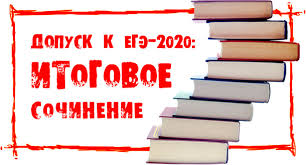 "Надежда и отчаяние"
"Добро и зло"
"Гордость и смирение"
"Он и она"
Даты проведения итогового сочинения:
В текущем учебном году это следующие даты: 4 декабря 2019 года, 5 февраля 2020 года, 6 мая 2020 года.Список литературы: универсальные произведения для подготовки к итоговому сочинению 2019-2020 к любым направлениям.1. «Война и мир - к 150-летию великой книги».
Данное направление обращено к вечной проблеме человеческого бытия, связанной с неизбежностью смены поколений, гармоничными и дисгармоничными взаимоотношениями «отцов» и «детей». Эта тема затронута во многих произведениях литературы, где рассматриваются различные типы взаимодействия между представителями разных поколений (от конфликтного противостояния до взаимопонимания и преемственности) и выявляются причины противоборства между ними, а также пути их духовного сближения. Понятия «верность» и «измена» оказываются в центре сюжетов многих произведений разных эпох и характеризуют поступки героев в ситуации нравственного выбора как в личностных взаимоотношениях, так и в социальном контексте.2. «Надежда и отчаяние»
Понятия «мечта» и «реальность» во многом противопоставлены и одновременно тесно связаны, они нацеливают на осмысление различных представлений о мире и смысле жизни, на раздумье о том, как реальность порождает мечту и как мечта человека поднимает его над обыденностью. В литературе немало героев, по-разному относящихся к мечте: одни воодушевлены благородными устремлениями и готовы их воплотить в жизнь, другие оказались в плену прекраснодушных мечтаний, третьи лишены высокой мечты и подчинены низменным целям.3. «Добро и зло»
В рамках данного направления можно рассуждать о диаметрально противоположных проявлениях человеческой натуры, связанных с представлениями о добре и зле, милосердии и жестокости, миролюбии и агрессии. Понятия «месть» и «великодушие» часто оказываются в центре внимания писателей, которые исследуют реакции человека на жизненные вызовы, на поступки других людей, анализируют поведение героев в ситуации нравственного выбора как в личностном, так и в социально-историческом плане.4. «Гордость и смирение»
Темы данного направления актуализируют представления выпускников о предназначении произведений искусства и мере таланта их создателей, дают возможность поразмышлять о миссии художника и его роли в обществе, о том, где заканчивается ремесло и начинается искусство. Литература постоянно обращается к осмыслению феномена творчества, изображению созидательного труда, помогает раскрыть внутренний мир персонажа через его отношение к искусству и ремеслу.5. «Он и она»
Данное направление нацеливает выпускников на раздумье о нравственных основах отношения к человеку и всему живому, позволяет размышлять, с одной стороны, о гуманистическом стремлении ценить и беречь жизнь, с другой – об антигуманном желании причинять страдание и боль другим и даже самому себе. Понятия «доброта» и «жестокость» принадлежат к «вечным» категориям, во многих произведениях литературы показаны персонажи, тяготеющие к одному из этих полюсов или проходящие путь нравственного перерождения.Время написания сочинения составляет 3 часа 55 минут.Экзаменационный комплект включает 5 тем сочинений из закрытого перечня (по одной теме от каждого открытого тематического направления).Сами темы сочинений станут известны выпускникам за 15 минут до начала экзамена. Результатом итогового сочинения (изложения) будет «зачет» или «незачет», однако к сдаче единого государственного экзамена и государственного выпускного экзамена допустят только выпускников, получивших «зачет».Сочинение оценивается по пяти критериям:соответствие теме;аргументация;привлечение литературного материала;композиция;качество речи;грамотность.Список литературы рекомендуемой для  использования при написании итогового сочинения↑Из школьной литературы1 часть: произведения из школьной программы по литературе."Война и мир" Л.Н. Толстой. (Краткое содержание, Анализ. Характеристика Болконского)"Капитанская дочка" А.С. Пушкин (Краткое содержание, Характеристика Гринева)"Евгений Онегин" А.С. Пушкин (Краткое содержание, Анализ, Характеристика Онегина)"Горе от ума" А.С. Грибоедов (Краткое содержание, Анализ, Характеристика Чацкого)"Мцыри" М.Ю. Лермонтов (Характеристика Мцыри)"Герой нашего времени" М.Ю. Лермонтов (Краткое содержание, Характеристика Печорина)"Шинель" Н.В. Гоголь (Краткое содержание, Характеристика Башмачкина)"Мертвые души" Н.В. Гоголь ( Краткое содержание, Анализ, Характеристика Чичикова, Ноздрева, Манилова)"Отцы и дети" И.С. Тургенев (Краткое содержание, Анализ, Характеристика Базарова, Николая Петровича Кирсанова)"Премудрый пискарь" М.Е. Салтыков-Щедрин (Краткое содержание)"Обломов" И.А. Гончаров (Краткое содержание, Характеристика Обломова, Штольца)"Преступление и наказание" Ф.М. Достоевский (Краткое содержание, Характеристика Раскольникова, Сони Мармеладовой, Свидригайлова, Анализы всех героев., Анализ произведения)"На дне" М. Горький (Краткое содержание, Анализ)  "Гроза" А.Н. Островский (Краткое содержание, Анализ, Характеристика Катерины)"Судьба человека" М.А. Шолохов"Мастер и Маргарита" М.А. Булгаков (Краткое содержание, Характеристика Воланда, Иешуа, Понтия Пилата, Азазелло, Маргариты, Мастера)"Матренин двор" А.И. Солженицын"Студент", "Ионыч" (Краткое содержание, Анализ, Читать рассказ), "Человек в футляре" (Читать рассказ, Характеристика Беликова), "Дама с собачкой"(Читать рассказ), "Смерть чиновника", "Хамелеон" (Читать рассказ)  А.П. Чехов"Вишневый сад" А.П. Чехов (Краткое содержание, Анализ)"Господин из Сан-Франциско" И.А. Бунин (Краткое содержание)"И дольше века длится день" Ч.Т. Айтматов"Уроки французского" В.Г. Распутин"Обелиск" В.В. Быков (Краткое содержание)"Недоросль" Д.И. Фонвизин (Краткое содержание, Анализ)  ↑ Не из школьной программы2 часть списка: литература, не входящая в школьную программу.
"Гарри Поттер" Дж. Роулинг"Маленький принц" А.де Сент-Экзюпери (Краткое содержание)"1984" Дж. Оруэлл"Портрет Дориана Грея" О. Уайльд (Характеристика Дориана Грея)"451 градус по Фаренгейту" Р. Брэдбери"Мартин Иден" Дж. Лондон (Характеристика Мартина Идена)"Три товарища" Э.М. Ремарк"Ромео и Джульетта" У. Шекспир (Краткое содержание)"Облачный атлас Д. МитчеллРассказы О.ГенриТрилогия желания Т. Драйзер (Характеристика Фрэнка Каупервуда)"Большие надежды" Ч. Диккенс"Ярмарка тщеславия" У. Теккерей (Характеристика Бекки Шарп)"Повелитель мух" У. Голдинг"Чучело" В.К. Железников"Позитронный человек" А. Азимов"Форрест Гамп" У. Грум"Убить пересмешника" Х. Ли"Цветы для Элжернона" Д. Киз"Колыбель для кошки" К. Воннегут"Мы" Е.И. Замятин (Краткое содержание, Характеристика Д-503)